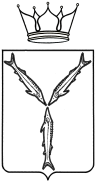 МИНИСТЕРСТВО ЗДРАВООХРАНЕНИЯ САРАТОВСКОЙ ОБЛАСТИП Р И К А З                                                 от                            № ________	                                                                          г. СаратовОб организации медицинского обеспечениялетней оздоровительной кампании 2020 года	На основании постановления Правительства Саратовской области от 01 ноября 2017 года № 386-П «Вопросы министерства здравоохранения Саратовской области» и во исполнение постановления Правительства Саратовской области от 30 декабря 2009 года № 681-П «Об организации и обеспечении отдыха и оздоровления детей», в целях реализации функции министерства здравоохранения области по организации медико-санитарной помощи населению ПРИКАЗЫВАЮ:Главным врачам государственных учреждений здравоохранения, подведомственных министерству здравоохранению области:организовать курацию и медицинское обеспечение летних оздоровительных учреждений в соответствии с Перечнем оздоровительных учреждений, закрепленных за государственными учреждениями здравоохранения, подведомственными министерству здравоохранения  области, с целью курации и медицинского обеспечения согласно приложению № 1; назначить ответственных лиц по организации медицинского обеспечения летней оздоровительной кампании 2020 года и предоставить соответствующие приказы в управление по охране материнства и детства министерства здравоохранения области в срок до 06.04.2020;  в срок до 06.04.2020 предоставить в соответствии с                    приложением № 2 план реабилитации детей в период летней оздоровительной кампании 2020  года в ГКУ СО «Управление медицинской помощи» и в отдел организации профилактики, реабилитационной помощи детям и демографической политики управления по охране материнства и детства министерства здравоохранения области;  в срок до 06.04.2020 предоставить в ГКУ СО «Управление медицинской помощи» списки медицинского персонала, направляемого на работу в летние оздоровительные учреждения;во взаимодействии с органами государственной власти, местного самоуправления, контроля (надзора) принять участие в комиссионной приемке летних оздоровительных учреждений; обеспечить передачу информации о готовности летних оздоровительных учреждений к приему детей в организационно-методический отдел ГУЗ «СОДКБ» по телефону: 39-37-78 ежедневно с 15.05.2020 до открытия согласно приложению № 3; 1.7 обеспечить предоставление информации о подготовке летних оздоровительных учреждений к проведению летней оздоровительной кампании 2020 года до 30 числа отчетного месяца (с апреля по июнь 2020 года) в соответствии с приложением № 4 в отдел организации профилактики, реабилитационной помощи детям и демографической политики министерства здравоохранения области по электронной почте: PetrovaSV@saratov.gov.ru; 1.8 взять под личный контроль укомплектованность медицинских пунктов летних оздоровительных учреждений медикаментами, оснащенность медицинским инструментарием и оборудованием для оказания медицинской помощи при неотложных состояниях у детей; 1.9  обеспечить проведение медицинских осмотров лиц, направляемых на работу в летние оздоровительные учреждения;1.10 организовать медицинский осмотр детей, направляемых для отдыха в летние оздоровительные учреждения; 1.11 обеспечить оформление медицинских справок по форме № 079-у для детей, направляемых в оздоровительные лагеря, и санаторно-курортных карт по форме № 076-у для детей, направляемых в санаторно-курортные учреждения, утвержденных приказом Минздрава России от 15 декабря 2014 года № 834н;1.12  организовать проведение санации очагов хронической инфекции, дегельминтизации детям, выезжающим в летние оздоровительные учреждения; 1.13  организовать реабилитацию детей диспансерной группы на базе детских отделений и консультаций районных больниц и поликлиник, используя все возможности медицинских организаций (лечебная физическая культура, массаж, фитотерапия, физиотерапия, медикаментозное лечение, стоматологическая помощь); 1.14  обеспечить проведение мониторинга по случаям заболеваемости детей в летних оздоровительных учреждениях и представление информации о заболеваемости в управление по охране материнства и детства министерства здравохранения области с момента открытия лагерей еженедельно по пятницам c 9-00 до 15-00 по телефону: 67-06-47 или электронной почте: PetrovaSV@saratov.gov.ru согласно приложению № 5. Информацию о каждом случае инфекционной заболеваемости среди детей и обслуживающего персонала летних оздоровительных лагерей сообщать в отдел организации профилактики, реабилитационной помощи детям и демографической политики управления по охране материнства и детства министерства здравоохранения области по телефону: 67-06-47 (в будние дни с 9.00 до 18.00 с обязательным представлением служебной записки по данному факту) и оперативному дежурному ГУ «ЦМКСО» по телефону: 79-93-12 (круглосуточно); 1.15 обеспечить оказание медицинской помощи детям в летних оздоровительных лагерях с дневной формой пребывания; 1.16 направлять информацию об оздоровлении диспансерной группы, заболеваемости и оценке эффективности оздоровления ежемесячно до 30  числа отчетного месяца в соответствии с приложениями № 6 и № 7 в электронном виде в ГКУ СО «Управление медицинской помощи» и в отдел организации профилактики, реабилитационной помощи детям и демографической политики управления по охране материнства и детства министерства здравоохранения области; 1.17 организовать в летних оздоровительных учреждениях профилактические беседы и лекции по здоровому образу жизни;1.18 обеспечить проведение мониторинга и предоставление в срок до 30 числа отчетного месяца в областной информационно-методический центр медицинского патроната детей-сирот ГУЗ «СОДКБ» информации об оздоровлении детей-сирот и детей, оставшихся без попечения родителей, проживающих в стационарных учреждениях системы социальной защиты, здравоохранения и образования, а также усыновленных (удочеренных), принятых под опеку (попечительство), в приемную или патронатную семью согласно приложению № 8.  2. Главным врачам: ГУЗ «Центр - СПИД», ГУЗ «ОКПБ», ГУЗ «Клинический перинатальный центр Саратовской области»: 2.1 определить специалистов для выезда в летние оздоровительные учреждения в составе межведомственной бригады для проведения профилактических бесед и лекций по здоровому образу жизни (по отдельному графику);2.2 обеспечить предоставление в отдел организации профилактики, реабилитационной помощи детям и демографической политики управления по охране материнства и детства министерства здравоохранения области еженедельного отчета о проведенных профилактических беседах и лекциях по здоровому образу жизни в летних оздоровительных учреждениях еженедельно по пятницам c 9-00 до 15-00 по телефону: 67-06-47 или электронной почте:  PetrovaSV@saratov.gov.ru согласно приложению № 9.3. Главному врачу ГУЗ «СОДКБ»: 3.1 обеспечить проведение мониторинга готовности медицинских блоков летних оздоровительных учреждений к приему детей и передачу сводной информации о готовности летних оздоровительных учреждений в отдел организации профилактики, реабилитационной помощи детям и демографической политики управления по охране материнства и детства министерства здравоохранения области ежедневно с 15.05.2020 до открытия (приложение № 3);3.2 определить специалистов для выезда в летние оздоровительные учреждения в составе межведомственной бригады для оказания консультативно - методической помощи в организации отдыха детей и их оздоровления (по отдельному графику);3.3 обеспечить проведение мониторинга и предоставление в срок до   1-го числа месяца, следующего за отчетным, в управление по охране материнства и детства министерства здравоохранения области сводной информации о численности  детей-сирот и детей, оставшихся без попечения родителей, проживающих в стационарных учреждениях системы социальной защиты, здравоохранения и образования, а также усыновленных (удочеренных), принятых под опеку (попечительство), в приемную или патронатную семью, прошедших оздоровление на базе летних оздоровительных учреждений в период с июня по август включительно. 4. Директору ГКУ СО «Управление медицинской помощи»: 4.1 обеспечить в срок до 15.04.2020 предоставление в отдел организации профилактики, реабилитационной помощи детям и демографической политики управления по охране материнства и детства министерства здравоохранения области сводного плана реабилитации детей в период летней оздоровительной кампании 2020 года согласно приложению № 2;4.2 обеспечить в срок до 15.04.2020 предоставление в отдел организации профилактики, реабилитационной помощи детям и демографической политики управления по охране материнства и детства министерства здравоохранения области списка медицинского персонала, направляемого на работу в летние оздоровительные учреждения;4.3 обеспечить в срок до 1 числа месяца, следующего за отчетным,  предоставление в отдел организации профилактики, реабилитационной помощи детям и демографической политики управления по охране материнства и детства министерства здравоохранения области сводной информации в разрезе государственных учреждений, подведомственных министерству здравоохранения области, об оздоровлении диспансерной группы, заболеваемости и оценке эффективности оздоровления в соответствии с приложениями № 6 и № 7. 5. Руководителям мобильных центров здоровья для детей, медицинских организаций, подведомственных министерству здравоохранения области:5.1 обеспечить предоставление в отдел организации профилактики, реабилитационной помощи детям и демографической политики управления по охране материнства и детства министерства здравоохранения области плана выездных осмотров детей в летних оздоровительных учреждениях на период летней оздоровительной кампании 2020 года в срок до 15.05.2020 согласно приложению № 10;5.2 обеспечить предоставление в отдел организации профилактики, реабилитационной помощи детям и демографической политики управления по охране материнства и детства министерства здравоохранения области еженедельного отчета о выполнении плана выездных осмотров детей в летних оздоровительных учреждениях еженедельно по пятницам c 9-00 до 15-00 по телефону: 67-06-47 или электронной почте: PetrovaSV@saratov.gov.ru согласно приложению № 11.6. Признать утратившим силу приказ министерства здравоохранения Саратовской области от 19 марта 2019 года № 42-п «Об организации медицинского обеспечения летней оздоровительной кампании 2019 года».7. Настоящий приказ подлежит официальному опубликованию в средствах массовой информации.8. Настоящий приказ вступает в силу со дня его официального опубликования.9. Контроль за исполнением настоящего приказа оставляю за собой.Первый заместитель министра                                                   С.С. Шувалов Согласовано:Заместитель начальника управления по охране материнства и детства- начальник отделапо охране материнства и детства                                          Дудина С.А. Заключениепо результатам антикоррупционной экспертизыпроекта приказа министерства здравоохранения Саратовской области от «___» __________ 2020 годаВ соответствии с Методикой проведения антикоррупционной экспертизы нормативных правовых актов и проектов нормативных правовых актов, утвержденной Постановлением Правительства Российской Федерации от 26 февраля 2010 года № 96, в настоящем проекте положений, устанавливающих для правоприменителя необоснованно широкие пределы усмотрения или возможность необоснованного применения исключений из общих правил, а также положений, содержащих неопределенные, трудновыполнимые и (или) обременительные требования к гражданам и организациям и тем самым создающих условия для коррупции, не выявлено.По результатам изучения настоящего проекта положений, противоречащих Конституции РФ, федеральному, региональному законодательству не выявлено.Начальник отдела правового обеспечения                                                            Т.А. ОвчинниковаКонсультант отдела правового обеспечения					                      М.В. НикулинаИсп. Е.В. Нагаева67-07-37Приложение № 2 к приказу министерства здравоохранения Саратовской области от _________2020 №_______ План реабилитации детей в период летней оздоровительной кампании 2020 годаНаименование районаРуководитель медицинской организации	Приложение № 3 к приказу министерства здравоохранения Саратовской области от _________2020 №________ Мониторинг подготовительной работы в оздоровительных учреждениях Саратовской области(информация подается ежедневно c 9-00 до 15-00 с 15.05.2020 до момента открытия лагеря в организационно-методический отдел ГУЗ «СОДКБ» по телефону: 39-37-78)Приложение №  4к приказу министерства здравоохранения Саратовской области от _________2020 №_______ Информацияо подготовке оздоровительных учреждений к проведению  детской летней оздоровительной кампании 2020 года на _______2020 года(информация предоставляется до 30 числа отчетного месяца в период с апреля по июнь 2020 года) Приложение № 5 к приказу министерства здравоохранения Саратовской области от _________2020  №_______ Мониторинг заболеваемости детей в летних оздоровительных учреждениях Саратовской области(информация предоставляется еженедельно по пятницам с 9-00 до 15-00 в отдел организации профилактики, реабилитационной помощи детям и демографической политики управления по охране материнства и детства министерства здравоохранения области по телефону: 67-06-47 или по эл.почте: PetrovaSV@saratov.gov.ru)Руководитель  медицинской организации                                                                                                         Приложение № 6 к приказу министерства здравоохранения Саратовской области от _________2020 №_________ Отчет по летней оздоровительной кампании 2020 года (нарастающим итогом)____________________________ район Руководитель медицинской организации Приложение № 7 к приказу министерства здравоохранения Саратовской области от _________2020 №________ Результаты оценки эффективности оздоровления детей в загородных стационарных лагерях и лагерях с дневной формой пребывания____________________________район (нарастающим итогом)Приложение № 8 к приказу министерства здравоохранения Саратовской области от _________2020 №_______ Информация об оздоровлении детей-сирот и детей, оставшихся без попечения родителей, проживающих в стационарных учреждениях системы социальной защиты, здравоохранения и образования, а также усыновленных (удочеренных), принятых под опеку (попечительство), в приемную или патронатную семью(информация предоставление в срок до 30 числа отчетного месяца в областной информационно-методический центр медицинского патроната детей-сирот  ГУЗ «СОДКБ»)Руководитель медицинской организацииПриложение № 9 к приказу министерства здравоохранения Саратовской области от _________2020  №________ Информация о проведенных профилактических беседах и лекцияхпо здоровому образу жизни(информация предоставляется еженедельно по пятницам с 9-00 до 15-00 в отдел организации профилактики, реабилитационной помощи детям и демографической политики управления по охране материнства и детства министерства здравоохранения области по телефону: 67-06-47, эл. почте: PetrovaSV@saratov.gov.ru)Руководитель медицинской организацииПриложение № 10 к приказу министерства здравоохранения Саратовской области от _________2020  №________ План выездных осмотров детей в оздоровительных учреждениях области на период летней оздоровительной кампании 2020 годаРуководитель мобильного центра здоровья для детейПриложение № 11 к приказу министерства здравоохранения Саратовской области от _________2020  №_______ Информация о проведении выездных осмотров детей в оздоровительных учреждениях области на __________2020 года(информация предоставляется  еженедельно по пятницам с 9-00 до 15-00 в отдел организации профилактики, реабилитационной помощи детям и демографической политики управления по охране материнства и детства министерства здравоохранения области по телефону: 67-06-47, эл. почте: PetrovaSV@saratov.gov.ru)Руководитель мобильного центра здоровья для детейПлановая численностьВсего детей от 7-17 летПланируется реабилитация:СиротИнвалидовЧернобыльцевДетей из социально-неблагополучных семейДетей из семей социального  риска (многодетные, малообеспеченные, одинокие матери)Детей  диспансерной группыС заболеванием глазС заболеванием нервной системы С заболеванием органов дыханияС заболеванием сердечно – сосудистой системыС заболеванием органов пищеваренияС заболеванием органов мочевыделенияС заболеванием опорно- двигательного аппаратаС заболеванием кожиЧасто болеющих детейОздоровлено в санаторных сменах  всегов стационарах (круглосуточные койки)в дневных стационарах при РБ    в поликлиниках на дневных стационарахВ оздоровительных лагерях  В  республиканских лагеряхВ  реабилитационных центрахВ медицинских организациях  г. СаратоваВ местных санаториях- профилакториях  «Мать и дитя»В местных санаториях  В летних оздоровительных лагерях с дневной формой пребывания  (детские площадки при  школах)В санаториях федерального подчиненияИнформацияДанные по состоянию на (число, месяц)Название лагерясостояние электроснабженияналичие телефонной связиналичие автотранспортаколичество сотрудников, из них прошедших медицинский  осмотрГотовность мед. пункта в т.ч.:укомплектованность лекарственными препаратами и мед. инструментариемукомплектованность мед. оборудованиемналичие лицензии на медицинскую деятельностьКонтрольные проверки (проверяющая организация, дата)наличие разрешения на ввоз детей (указать дату)Количество детских оздоровительных организаций, всегоЧисло мест в оздоровительных учреждениях Из них - Количество лагерей санаторного типа круглогодичного пребывания- количество организаций отдыха и оздоровления организованных при санаторияхКоличество детских оздоровительных организаций, имеющих договор (лицензию) на осуществление медицинской деятельности Количество медицинских кабинетов в оздоровительных учреждениях для оказания медицинской помощи детям в период отдыха и оздоровления детей, всегоиз них:- количество медицинских кабинетов, полностью оснащенных и укомплектованных медицинскими кадрами*Число медицинских работников, оказывающих медицинскую помощь в оздоровительных учреждениях, всего из них:врачей:по штатному расписаниюфизических лицмедицинских сестер:по штатному расписаниюфизических лицПорядок информацииДанные по состоянию на (число, месяц)Наименование оздоровительного учрежденияДата начала сменыОбщее число  детей в оздоровительном учрежденииЧисло обращений в медпунктОбщее число заболевших среди детей  в том числе с расшифровкой по заболеваниям Зарегистрировано инфекционных  заболеваний  (с указанием диагноза, количества контактных, в т.ч. среди персонала)Зарегистрировано случаев травматизма среди детей Зарегистрировано отравлений неинфекционной этиологии среди детейЧисло госпитализированных среди детей (указать диагноз)ПланОздоровлено детей (абсолютное число и %)Оздоровлено детей (абсолютное число и %)Оздоровлено детей (абсолютное число и %)ПланиюньИюнь+июльИюнь+июль+августВсего детей от 7-17 летОздоровленоСиротИнвалидовЧернобыльцевИз социально-неблагополучных семейДетей из семей соц. рискаДетей из диспансерной группы (всего), в том числес заболеванием глазс заболеванием нервной системы с заболеванием органов дыханияс заболеванием сердечно – сосудистой системыс заболеванием органов пищеваренияс заболеванием органов мочевыделенияс заболеванием опорно- двигательного аппаратас заболеванием кожиЧасто болеющих детейОздоровлено в санаторных сменах  всегов стационарах (круглосуточные койки)в дневных стационарах при РБ    в поликлиниках на дневных стационарахВ оздоровительных лагерях  В республиканских лагеряхВ реабилитационных центрахВ медицинских организациях г. СаратоваВ местных санаториях- профилакториях «Мать и дитя»В местных санаториях  В летних оздоровительных лагерях с дневной формой  пребывания (детские площадки при  школах)В санаториях Федерального подчиненияКоличество проведенных бесед, лекций по ЗОЖ                   Эффективность оздоровления (в абсолютных числах  и %)                   Эффективность оздоровления (в абсолютных числах  и %)                   Эффективность оздоровления (в абсолютных числах  и %)Выраженный оздоровительный эффектСлабый оздоровительный эффектОтсутствие оздоровительного эффекта (ухудшение)детские оздоровительные лагерялагеря с дневной формой  пребыванияФИО, возраст  ребенкаСтатус ребенка Место жительства (адрес проживания или наименование стационарного учреждения)Наименование оздоровительного учрежденияСроки оздоровленияНаименование оздоровительного учрежденияТема профилактических бесед и лекцийОхвачено детейНаименование оздоровительного учрежденияСроки проведения осмотровЧисленность детей Наименование оздоровительного учреждениясроки проведения осмотровчисленность детей 